ZAKŁAD WODOCIĄGÓW I KANALIZACJI W MŁYNARACH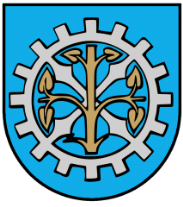 14-420 MŁYNARY, UL. WARSZAWSKA 6ATEL: 55 248-60-81, FAX: 55 248-60-38 E-MAIL: wodociagi@mlynary.plNIP: 5783129912 REGON: 369470228 
							Załącznik nr 2 do zapytania ofertowegoformularz ofertyOferent:Imię i nazwisko/Nazwa: .........................................................................................................................................NIP:.........................................................................., REGON: ………………………………………………….Adres oferenta: ......................................................................................................................................................Adres do korespondencji: ......................................................................................................................................Nr telefonu: ...................................................., adres e-mail:…………………………………………………….Zamawiający: Gmina Młynary ul. Dworcowa 29, 14-420 Młynary NIP: 578-310-94-18, w imieniu której działa Zakład Wodociągów i Kanalizacji w Młynarach, ul. Warszawska 6a,  14-420 Młynary.Nawiązując do zapytania ofertowego z dnia ……………………………..…………przedstawiam ofertę na: ………………………………………………………………………………………………………………………………………………………………………………………………………………………………………………………….…………………………………………………………………………………………………...Formularz cenowy: Proszę dołączyć wypełniony załącznik nr 1 do zapytania ofertowego oraz dołączyć minimum 5 zdjęć oferowanego samochodu wraz z podstawową specyfikacją techniczną pojazdu pokazującą parametry wymienione w opisie przedmiotu zamówienia (w załączniku nr 1 do zapytania ofertowego).Wycena oferty:Łączna cena netto wnosi: ........................................zł, (słownie: ............................................................... netto).Łączna cena brutto wnosi: ......................................zł, (słownie: ................................................... brutto), w tym podatek VAT ………………............. ..% .5. Dodatkowe kryterium oceny oferty:a) rok produkcji pojazdub) przebieg pojazduOświadczenia:Oświadczam, że zapoznałem(am) się z opisem przedmiotu zamówienia i nie wnoszę do niego zastrzeżeńW przypadku  wyboru mojej oferty do realizacji zamówienia potwierdzam termin realizacji zamówienia zgodnie z treścią zapytania. Oświadczam (-y), że: spełniam warunki określone w zapytaniu,posiadam (-y) uprawnienia do wykonywania określonej działalności lub czynności, jeżeli przepisy prawa nakładają obowiązek ich posiadania, posiadam (-y) wiedzę i doświadczenie oraz dysponuję (dysponujemy) odpowiednim potencjałem technicznym oraz osobami zdolnymi do wykonania zamówienia, znajduję się (znajdujemy się) w sytuacji ekonomicznej i finansowej zapewniającej wykonanie zamówienia,Wykaz załączników: ................................................................................................................................................................................................................................................................................................................................................................................………………………………………………………………………………………………………………………………………………………………………………………………………………………………………………………………………………………………………………………………………………………………………………………….…..…                                                                                   ……………………………………………………………             Miejscowość, data                                                                                                      Podpis Oferenta/pieczątka/ osób upoważnionych
                                                                                                                                                                                w imieniu OferentaLp.WyszczególnienieIlość [jednostka]Cena netto za 1 [jednostka]Wartość zł nettoWartość zł brutto